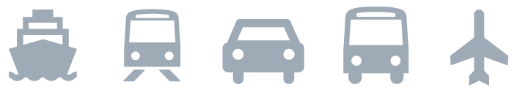 Plan podróży 5-dniowejDzień1Cel podróży: [Dokąd się wybierasz?]Gdzie zjeść: [Co na śniadanie?]Co robić: [Masz bilety na świetny pokaz?]Gdzie się zatrzymać: [Domek na plaży czy kanapa znajomego?]Jak się tam dostać: [Samolotem, pociągiem lub korzystając z nawigacji GPS?]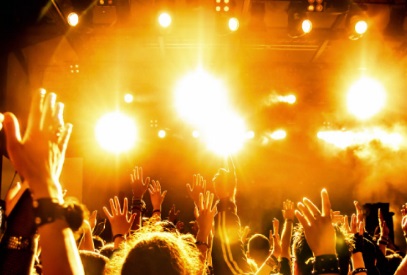 Dzień2[Aby zastąpić dowolny tekst symbolu zastępczego (taki jak ten), po prostu zaznacz wiersz lub akapit i tekstu zacznij pisać. Aby uzyskać najlepsze wyniki, nie dołączaj spacji po lewej ani prawej stronie znaków zaznaczenia.]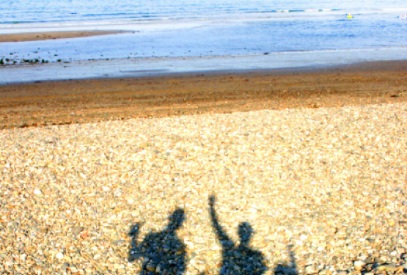 Dzień3[Aby zamienić zdjęcie zastępcze na własne, po prostu je usuń. Następnie na karcie wstążki Wstawianie kliknij pozycję Obraz.]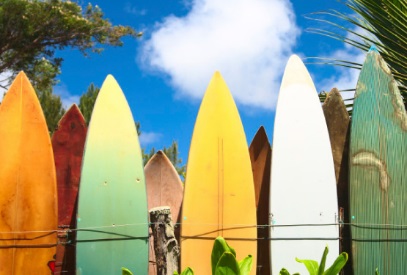 Dzień4Cel podróży: [Dokąd się wybierasz?]Gdzie zjeść: [Co na śniadanie?]Co robić: [Masz bilety na świetny pokaz?]Gdzie się zatrzymać: [Domek na plaży czy kanapa znajomego?]Jak się tam dostać: [Samolotem, pociągiem lub korzystając z nawigacji GPS?]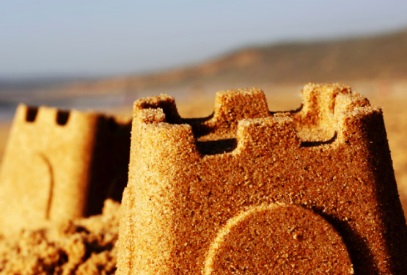 Dzień5Cel podróży: [Dokąd się wybierasz?]Gdzie zjeść: [Co na śniadanie?]Co robić: [Masz bilety na świetny pokaz?]Gdzie się zatrzymać: [Domek na plaży czy kanapa znajomego?]Jak się tam dostać: [Samolotem, pociągiem lub korzystając z nawigacji GPS?]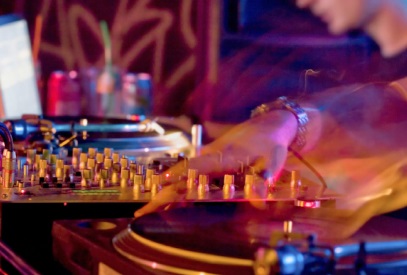 